Поздравляем Штепину Полину, ученицу 1 А класса, занявшую III место в открытой городской конференции исследовательских работ школьников « Юный исследователь».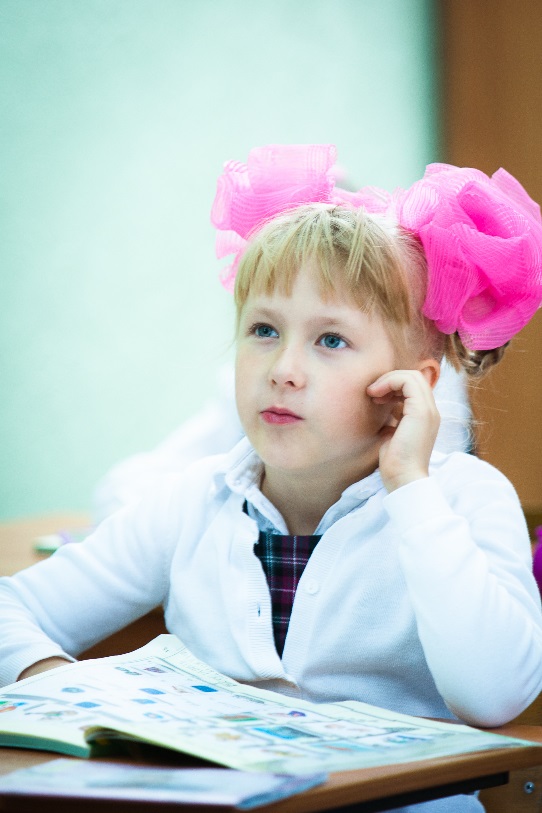 